DELIBERAÇÃO Nº 424, DE 07  DE MAIO DE 2019.Dispõe sobre a consulta prévia para emissão de alvará de funcionamento para casa de Idosos de longa permanência (Asilo), localizado na Avenida Carlos Drumond de Andrade 111, Praia Brava.O Conselho Municipal de Gestão e Desenvolvimento Territorial de Itajaí, por intermédio de seu Presidente, no uso de suas atribuições conferidas pela Lei Municipal nº 5001, de 07 de dezembro de 2007, e suas alterações posteriores; Considerando solicitação conforme o Protocolo nº 4405/2019, requerido por Sandra Oliveira Pinto, sobre consulta prévia para emissão alvará de funcionamento para casa de Idosos de longa permanência (Asilo), localizado na Avenida Carlos Drumond de Andrade 111, Praia Brava;Considerando que o local, segundo o Código de Zoneamento, Parcelamento e Uso do Solo (Lei Complementar nº 215/2012), é uma ZR1 – Zona Residencial 1 e o uso pretendido se encaixa em  - Comercio e Serviços Específicos – conforme alínea “a”, inciso VII do Art. 60, cabendo a anuência do CMGDT;Considerando a decisão favorável tomada por unanimidade do plenário do Conselho em reunião realizada no dia 07 de maio de 2019; DELIBERA:Art. 1º. Permitir emissão de alvará de funcionamento para casa de Idosos de longa permanência (Asilo), ), localizado na Avenida Carlos Drumond de Andrade 111, Praia Brava; conforme o protocolo nº 4405/2019, requerido por Sandra Oliveira Pinto.RODRIGO LAMIMPresidente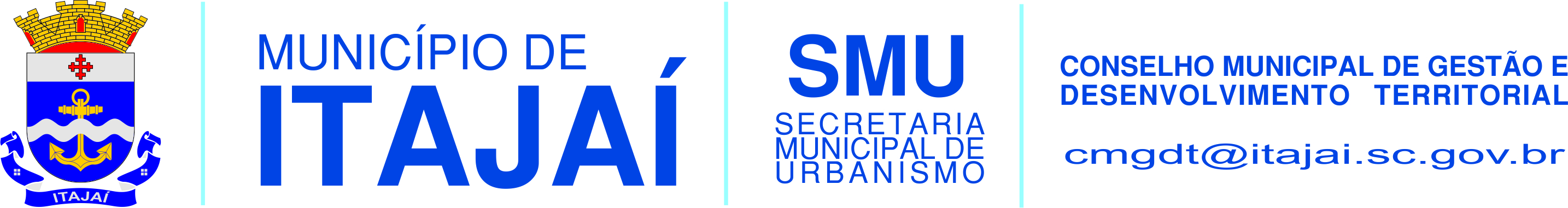 